Θέμα: « Πρόσκληση εκδήλωσης ενδιαφέροντος για υποβολή προσφορών πολυήμερης εκδρομής στο CERN»Παρακαλούνται τα ενδιαφερόμενα ταξιδιωτικά γραφεία να καταθέσουν οικονομική προσφορά τηρώντας τις παρακάτω προδιαγραφές.Προδιαγραφές – Χαρακτηριστικά της εκδρομήςΠροορισμός:  Γενεύη Ελβετίας (CERN)Χρονική διάρκεια: 5 ή 6 ημέρες (4 ή 5 διανυκτερεύσεις)Αναχώρηση : 12 Φεβρουαρίου 2017  (προγραμματισμένη ημέρα επίσκεψης στο CERN 13 Φεβρουαρίου 2017 απόγευμα)Αριθμός συμμετεχόντων:  44 μαθητές Αριθμός συνοδών : 4 καθηγητέςΜεταφορικό μέσο:  Μετάβαση αεροπορικώς στο Μιλάνο ή άλλη παρακείμενη πόλη και στη συνέχεια μετάβαση οδικώς στην Γενεύη . Η επιστροφή αντίστοιχα από Γενεύη σε Μιλάνο  ή άλλη παρακείμενη πόλη οδικώς και Θεσσαλονίκη αεροπορικώς.Κατηγορία καταλύματος: Ξενοδοχείο κατηγορίας 4* (κατά προτίμηση) ή 3* στη Γενεύη ή παρακείμενες  πόλεις. Να αναφέρονται ρητώς τα ονόματα των ξενοδοχείων και η κατηγορία τους.Τύπος δωματίων: τρίκλινα ή τετράκλινα για τους μαθητές & μονόκλινα για τους καθηγητέςΔιατροφή: Πρωινό ( και 2η προσφορά με ημιδιατροφή)Υποχρεωτική ασφάλιση Ευθύνης Διοργανωτή σύμφωνα με την κείμενη νομοθεσίαΠλήρης ταξιδιωτική ασφάλισηΜετακίνηση:  Επίσκεψη στα κύρια μουσεία , ιστορικούς χώρους και αξιοθέατα κάθε πόλης. Το λεωφορείο να είναι διαθέσιμο σε εικοσιτετράωρη βάση, για όλη τη διάρκεια της εκδρομής.Ξενάγηση – Εκδρομή: Ξενάγηση στη Γενεύη και εκδρομή στη Λοζάνη και στη Βέρνη. Πιθανή επίσκεψη στο Μιλάνο.Οι οικονομικές προσφορές θα πρέπει να συνοδεύονται από :Υπεύθυνη δήλωση του ταξιδιωτικού γραφείου ότι διαθέτει το ειδικό σήμα λειτουργίας, το οποίο βρίσκεται σε ισχύ, καθώς και επικυρωμένη φωτοτυπία του σήματος.Εγγυητική επιστολή διεκπεραίωσης της εκδρομήςΑσφαλιστική και φορολογική ενημερότηταΥπεύθυνη δήλωση  ότι το τουριστικό γραφείο αποδέχεται ποινική ρήτρα σε περίπτωση αθέτησης των όρων του συμβολαίου από πλευράς του (εγγυητική επιστολή με ποσό το οποί θα καθορίσει το σχολείο)Ασφαλιστήριο συμβόλαιο με παροχές καλύψεων και ποσά (να περιλαμβάνεται και υγειονομική περίθαλψη)Οι προσφορές θα πρέπει να έχουν κατατεθεί κλειστές στο σχολείο μέχρι την Τετάρτη 28 Σεπτεμβρίου 2016  και ώρα 12:00μμ                         Ο Διευθυντής                     Νικολαΐδης Σωτήριος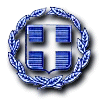 ΕΛΛΗΝΙΚΗ ΔΗΜΟΚΡΑΤΙΑΥΠΟΥΡΓΕΙΟ ΠΑΙΔΕΙΑΣ ΕΡΕΥΝΑΣ ΚΑΙ  ΘΡΗΣΚΕΥΜΑΤΩΝΠΕΡΙΦΕΡΕΙΑΚΗ ΔΙΕΥΘΥΝΣΗΠΡΩΤ/ΘΜΙΑΣ & ΔΕΥΤ/ΘΜΙΑΣ ΕΚΠ/ΣΗΣΚΕΝΤΡΙΚΗΣ ΜΑΚΕΔΟΝΙΑΣΔΙΕΥΘΥΝΣΗ ΔΕΥΤΕΡΟΒΑΘΜΙΑΣ ΕΚΠ/ΣΗΣ ΔΥΤΙΚΗΣ ΘΕΣΣΑΛΟΝΙΚΗΣ6ο Γυμνάσιο ΕύοσμουΤαχ. Δ/νση: Παπάγου 45 και ΘεοδώραςΤαχ. Κώδ.  : 56224Τηλέφωνο  : 2310 587093FAX : 2311821592                                                                                 Πληροφορίες: Νικολαΐδης ΣωτήριοςΕύοσμος21/9/2016Αρ. Πρωτ.: 587Προς: ΔΙΕΥΘΥΝΣΗ ΔΕΥΤΕΡΟΒΑΘΜΙΑΣ ΕΚΠΑΙΔΕΥΣΗΣ ΔΥΤΙΚΗΣ ΘΕΣΣΑΛΟΝΙΚΗΣΓια ανάρτηση στην ιστοσελίδα